Formularz zgłoszeniowy 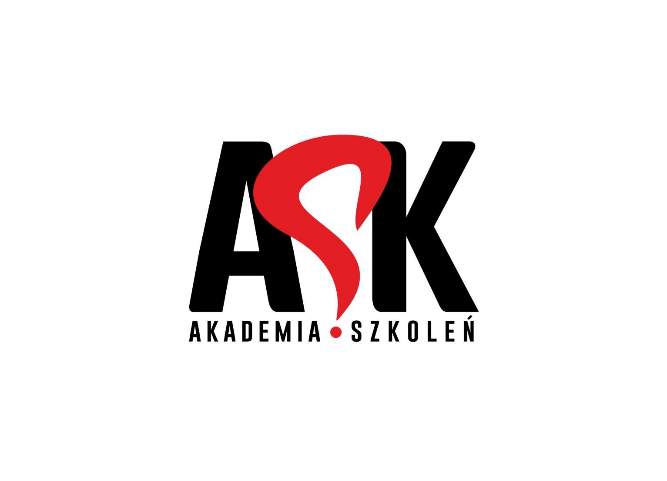 Prosimy przesłać faksem: 22 390 58 21lub na adres e-mail: biuro@askakademia.comWarunki uczestnictwaCena obejmuje: uczestnictwo w zajęciach online, materiały szkoleniowe przesłane mailowo oraz imienny certyfikat w wersji pdf.Po otrzymaniu zgłoszenia prześlemy Państwu potwierdzenie udziału w szkoleniu oraz fakturę pro forma.Prosimy o dokonanie wpłaty zgodnie z terminem płatności podanym na fakturze proforma.Wpłaty należy dokonać na konto Volkswagen Bank GmbH Sp. z o.o. Oddział w Polsce: 11 2130 0004 2001 0700 0185 0001Rezygnację z udziału należy przesyłać listem poleconym na adres organizatora.W przypadku rezygnacji w terminie mniejszym niż 14 dni przed rozpoczęciem szkolenia pobierane jest 100% opłaty za udział bez względu na termin wysłania formularza zgłoszeniowego.Nieodwołanie zgłoszenia lub nie wzięcie udziału w szkoleniu powoduje obciążenie pełnymi kosztami udziału.Niedokonanie wpłaty nie jest jednoznaczne z rezygnacją z udziału.Zamiast zgłoszonej osoby w szkoleniu może wziąć udział inny pracownik firmy.Organizator zastrzega sobie prawo do zmian w programie.W przypadku, gdy wykładowca z przyczyn losowych nie będzie mógł przeprowadzić zajęć w podanym wcześniej terminie ASK Akademia Szkoleń zastrzega sobie prawo zmiany terminu zajęć. Uczestnicy szkolenia wskazani przez osobę zgłaszającą zostaną niezwłocznie poinformowani o tym fakcie. Wyrażam zgodę na przetwarzanie moich danych osobowych w celu administrowania nimi przez ASK Akademia Szkoleń Sp. z o.o. w myśl rozporządzenia Parlamentu Europejskiego i Rady (UE) 2016/679 z dnia 27 kwietnia 2016 r. w sprawie ochrony osób fizycznych w związku z przetwarzaniem danych osobowych i w sprawie swobodnego przepływu takich danych oraz uchylenia dyrektywy 95/46/WE (ogólne rozporządzenie o ochronie danych) (Dz. Urz. UE L 119 z 04.05.2016, str. 1).      Wiem, że mam pełne prawo do wglądu i zmiany swoich danych, jak też ich usunięcia z bazy. Wyrażam zgodę na otrzymywanie informacji handlowej drogą elektroniczną od ASK Akademia Szkoleń Sp. z o.o. (zgodnie z ustawą z dnia 18.07.2002 r. Dz. U. Nr 144 poz. 1204 o świadczeniu usług drogą elektroniczną). W każdym momencie przysługuje mi prawo                         do odwołania powyższej zgody. Oświadczam, że znam i akceptuję warunki uczestnictwa i rezygnacji w szkoleniu. Oświadczamy, że akceptujemy warunki uczestnictwa w szkoleniu.VAT, CIT 2024VAT, CIT 2024VAT, CIT 2024VAT, CIT 2024VAT, CIT 202422-23 kwietnia 2024 r. Szkolenie online22-23 kwietnia 2024 r. Szkolenie online22-23 kwietnia 2024 r. Szkolenie online22-23 kwietnia 2024 r. Szkolenie online22-23 kwietnia 2024 r. Szkolenie online	Dane firmy		Dane firmy		Dane firmy		Dane firmy		Dane firmy	Nazwa oraz adres Firmy:Nazwa oraz adres Firmy:Nazwa oraz adres Firmy:Nazwa oraz adres Firmy:NIP:Nazwa oraz adres Firmy:Nazwa oraz adres Firmy:Nazwa oraz adres Firmy:Nazwa oraz adres Firmy:Tel:Nazwa oraz adres Firmy:Nazwa oraz adres Firmy:Nazwa oraz adres Firmy:Nazwa oraz adres Firmy:e-mail:Dane uczestnikówDane uczestnikówDane uczestnikówDane uczestnikówDane uczestników1Imię i nazwisko:Stanowisko:1e – mail :Telefon:2Imię i nazwisko:Stanowisko:2e – mail:Telefon:3Imię i nazwisko:Stanowisko:3e – mail:Telefon:	Cena uczestnictwa 		Cena uczestnictwa 		Cena uczestnictwa 		Cena uczestnictwa 		Cena uczestnictwa 	 1400 zł + 23% VAT - koszt transmisji online dla jednej osoby – przy zgłoszeniu do 8 kwietnia 2024   700 zł + 23% VAT - koszt transmisji online dla jednej osoby w wybranym dniu – przy zgłoszeniu do 8 kwietnia 2024 1600 zł + 23% VAT - koszt transmisji online dla jednej osoby – przy zgłoszeniu po 8 kwietnia 2024   800 zł + 23% VAT - koszt transmisji online dla jednej osoby w wybranym dniu – przy zgłoszeniu po 8 kwietnia 2024 1400 zł + 23% VAT - koszt transmisji online dla jednej osoby – przy zgłoszeniu do 8 kwietnia 2024   700 zł + 23% VAT - koszt transmisji online dla jednej osoby w wybranym dniu – przy zgłoszeniu do 8 kwietnia 2024 1600 zł + 23% VAT - koszt transmisji online dla jednej osoby – przy zgłoszeniu po 8 kwietnia 2024   800 zł + 23% VAT - koszt transmisji online dla jednej osoby w wybranym dniu – przy zgłoszeniu po 8 kwietnia 2024 1400 zł + 23% VAT - koszt transmisji online dla jednej osoby – przy zgłoszeniu do 8 kwietnia 2024   700 zł + 23% VAT - koszt transmisji online dla jednej osoby w wybranym dniu – przy zgłoszeniu do 8 kwietnia 2024 1600 zł + 23% VAT - koszt transmisji online dla jednej osoby – przy zgłoszeniu po 8 kwietnia 2024   800 zł + 23% VAT - koszt transmisji online dla jednej osoby w wybranym dniu – przy zgłoszeniu po 8 kwietnia 2024 1400 zł + 23% VAT - koszt transmisji online dla jednej osoby – przy zgłoszeniu do 8 kwietnia 2024   700 zł + 23% VAT - koszt transmisji online dla jednej osoby w wybranym dniu – przy zgłoszeniu do 8 kwietnia 2024 1600 zł + 23% VAT - koszt transmisji online dla jednej osoby – przy zgłoszeniu po 8 kwietnia 2024   800 zł + 23% VAT - koszt transmisji online dla jednej osoby w wybranym dniu – przy zgłoszeniu po 8 kwietnia 2024 1400 zł + 23% VAT - koszt transmisji online dla jednej osoby – przy zgłoszeniu do 8 kwietnia 2024   700 zł + 23% VAT - koszt transmisji online dla jednej osoby w wybranym dniu – przy zgłoszeniu do 8 kwietnia 2024 1600 zł + 23% VAT - koszt transmisji online dla jednej osoby – przy zgłoszeniu po 8 kwietnia 2024   800 zł + 23% VAT - koszt transmisji online dla jednej osoby w wybranym dniu – przy zgłoszeniu po 8 kwietnia 2024Pieczątka firmy:Data zgłoszenia:Pieczątka firmy:Czytelny podpis: